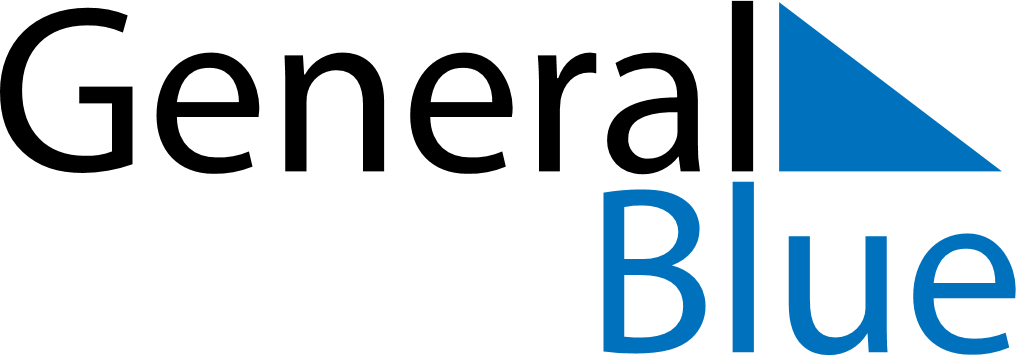 July 2028July 2028July 2028South SudanSouth SudanSUNMONTUEWEDTHUFRISAT12345678Mother’s Day9101112131415Independence Day16171819202122232425262728293031Martyrs Day